Kontener rolkowy KP38 wyposażony w przenośnik ślimakowy wg DIN 30 722-1Wymiary wewnętrzne: 6900 mm x 2300 mm x 2000 mm (dł. x szer. x wys.) + wys. daszkuHakowy system załadunku: 1570 mm, hak zaczepowy pręt Ø 50 mm, gat. St355Szkielet profil zamknięty 120x60x5 mm, gat. St235Płozy dwuteownik IPN 180 mm, gat. St235JR, rolki zewnętrzne Ø 159x6 L-250Rozstaw rolek: 1560 mm, rozstaw płóz: 1060 mm, centralne  smarowanie w sworzniuBlacha: podłoga ≠ 4 mm, ściany ≠ 3 mm, dach ≠ 2 mm, gat. St235Ożebrowanie pionowe ceownik 80x50x3/4 mm, gat. St235 Klapa uchylna- szczelna wyposażona w 4 rygle oraz centralne zamykanieKontener wyposażony w przenośnik ślimakowy zamontowany w środku wraz z napędemWłazy zasypowe okrągłe - 2 szt.Kolor wg palety RAL , Kontener obsługiwany przez urządzenia typu hakowego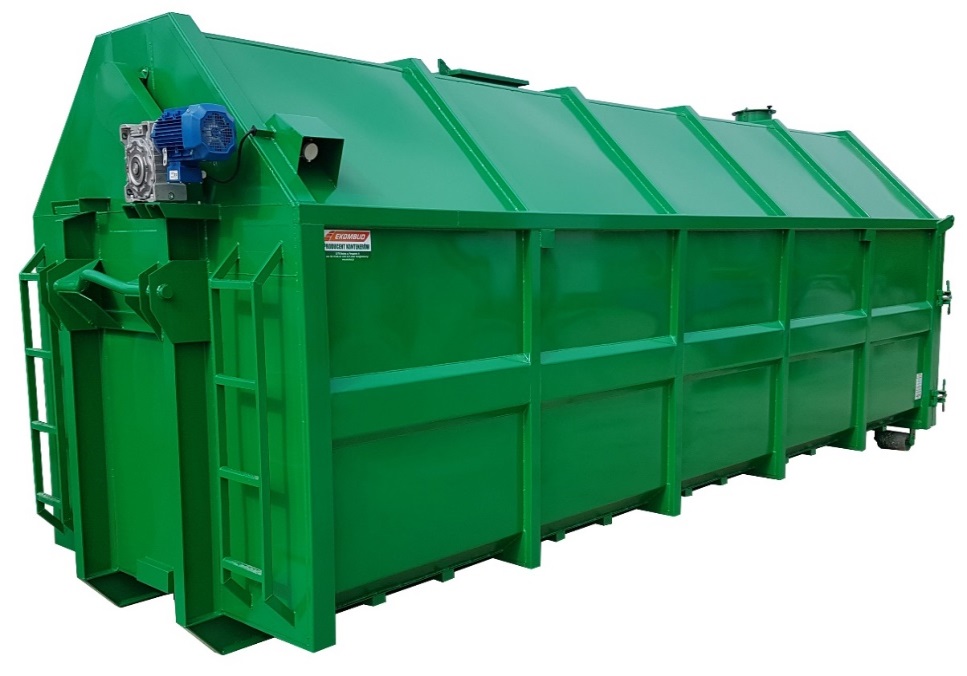 